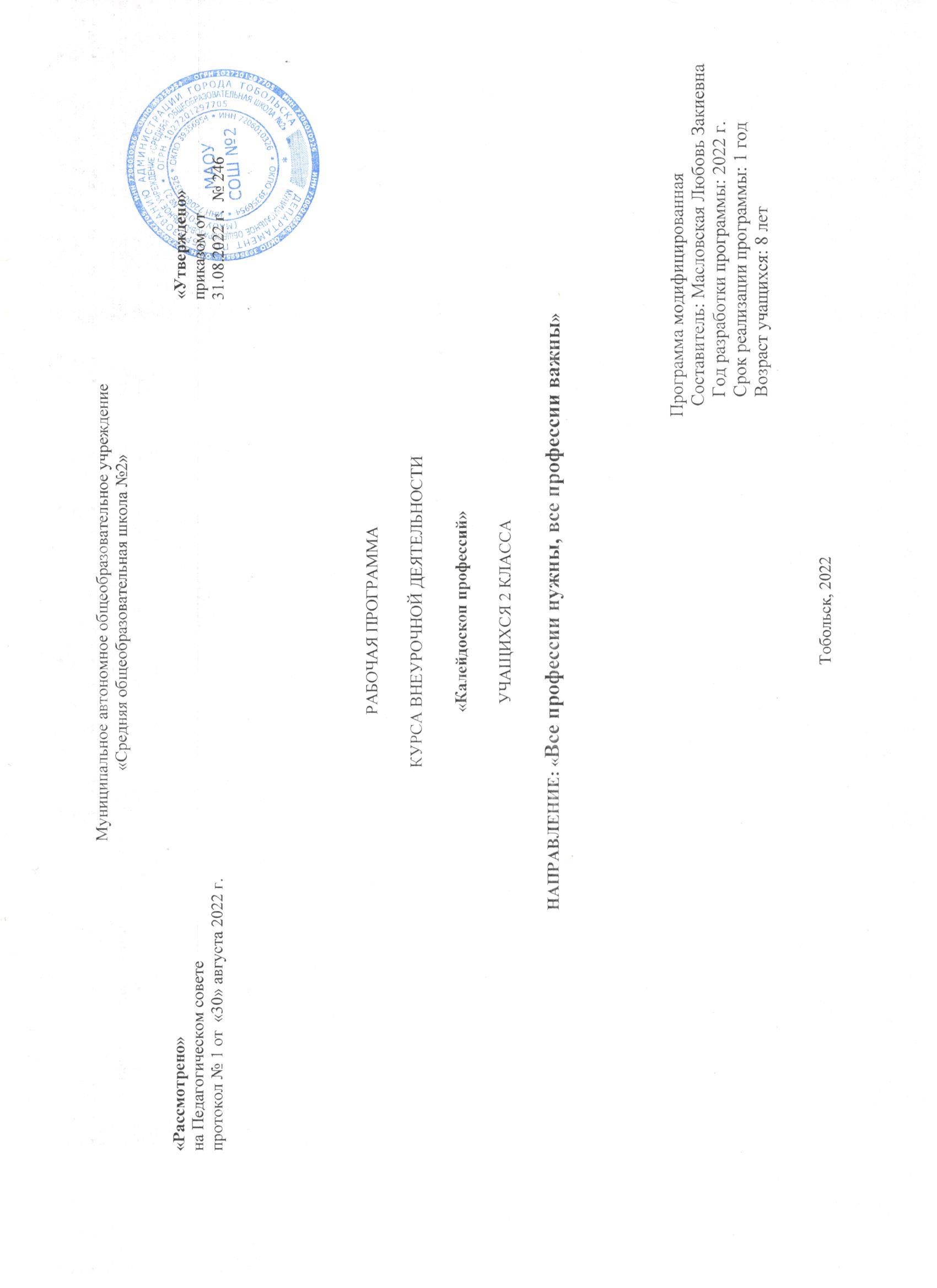 Результаты освоения курса внеурочной деятельности:		Программа «Калейдоскоп профессий» поможет выработать у школьников понимание важности раннего  знакомства с миром профессий, уважительно относиться к любому труду, воспитывать в себе личностные и профессиональные качества необходимые для успешного освоения выбранной профессии.В ходе  освоения программы «Калейдоскоп профессий» формируются универсальные учебные действия.Положительное отношение к школе, чувство необходимости учения.Установление связи между учением и будущей профессиональной деятельностью. Построение логической цепи рассуждений, сообщений в устной и письменной форме.Находить и выделять необходимую информацию, применять методы информационного поиска.Умение контролировать процесс и результаты своей деятельности, включая сотрудничество с учителем и сверстниками.Умение адекватно воспринимать оценки и отметки.Умение действовать по плану и планировать свою деятельность.Умение аргументировать своё предложение, убеждать и уступать.Способность сохранять доброжелательное отношение друг к другу в ситуации конфликта интересов.2. Содержание учебного курса внеурочной деятельности .Введение в мир профессий (3ч.) Проблемная ситуация: зачем человек трудится? Понятия «труд», «профессия». Игра «Собери пословицу о труде». Рисунок «школьной» профессии.Кем я хочу стать? (1ч.) Разминка. Чтение учителем отрывка из произведения В. Маяковского «Кем быть?» Конкурс рисунков «Кем я хочу стать?» Я – будущий повар (3ч.) Разминка. Знакомство с профессией повара. Интервью у школьного повара. Игра «Из чего готовят борщ» Лепка «Овощи для борща». Экскурсия на кухню школьной столовой. Готовим пирожки для наших кукол (соленое тесто).Я – будущий врач «Скорой помощи» (3ч.) Знакомство с профессией врача «Скорой помощи». Пресс-конференция с врачом «Скорой помощи». Сюжетно-ролевая игра «Несчастный случай на игровой площадке». Презентация «Машина «скорой помощи» это маленькая передвижная больница».Я – будущий пожарный (4ч.) Знакомство с понятиями: пожарный рукав, защитный костюм, выдвижная лестница, противогаз, гидрант. Игра «Добрый огонь и злой!» Вспомнить правила пожарной безопасности. Беседа с пожарным-спасателем: «Каким должен быть современный пожарный».Я – будущий парикмахер (4ч.) Значение понятий: парик, пробор, прядь, чёлка, локон, кудри. Игра «Необходимые предметы для парикмахера» (среди разнообразных предметов найти нужные и перенести их на другой стол). Конкурс «Кто красивее завяжет бантик». Практическая работа: эскиз причёски.Я – будущий водитель (3ч.) Развитие внимания, памяти. Беседа о развитии транспорта, о правилах дорожного движения. Игра «Мы – пешеходы». Рисунок «Транспорт будущего». Чтение произведений о правилах дорожного движения.Я – будущий писатель (4ч.) Развитие внимания, зрительной памяти. Игры «Найди ошибки в диктанте у Незнайки», «Узнай букву по ее элементам». Знакомство с толковым словарём. Посещение библиотеки. Сочинение сказки.Я – будущий продавец (2ч.) Роль продавца в  разных отделах магазина. Заочное путешествие в магазин. Сюжетно-ролевая игра «В магазине игрушек». Экскурсия в магазин. Рисунок «Витрина магазина».Я – будущий строитель (3ч.) Знакомство с понятиями: бетонщик, каменщик, штукатур, плотник, кровельщик. Изделие: скворечник из геометрических фигур.  Работа с конструктором. Аппликация из геометрических фигур.Я – будущий учитель (2 ч.) Игра «Урок – перемена». Игра «Тихо – громко».Подведение итогов (1ч.) Тестирование «Кем быть?» Диагностика предпочтений учащимися изученных профессий. Презентация одной из профессий (с использованием ИКТ).Праздник «Все профессии важны, все профессии нужны!» (1ч.) Инсценировка стихов на разные профессии. Презентация профессий (с использованием ИКТ).3. Тематическое планирование№Тема занятияФорма проведения занятияДата проведения занятия1Введение в мир профессий.Урок-дискуссия, сочинение на тему: «Моя мама -…» или «Мой папа -...»8.09.20222Введение в мир профессий.Профориентационная игра «Мир профессий»15.09.20223Введение в мир профессий.Дидактическая игра «Профессии»22.09.20224Кем я хочу стать?Дискуссия: кем я хочу стать. Конкурс рисунков «Кем я хочу стать?»29.09.20225Я – будущий поварИгра «Из чего готовят борщ» Лепка «Овощи для борща».6.10.20226Я – будущий поварИгровая программа «Весёлые повара»13.10.20227Я – будущий поварИнтерактивная игра «Я - повар»20.10.20228Я – будущий врач «Скорой помощи»Сюжетно-ролевая игра «Несчастный случай на игровой площадке».27.10.20229Я – будущий врач «Скорой помощи»Сюжетно-ролевая игра «Скорая помощь».10.11.202210Я – будущий врач «Скорой помощи»Викторина «Маршрут здоровья»17.11.202211Я – будущий пожарный.Знакомство с понятиями на пожарную тему. Игра «Добрый огонь и злой!»24.11.202212Я – будущий пожарный.Презентация «Пожарный – моя будущая профессия!»1.12.202213Я – будущий пожарный.Игра – эстафета «Я будущий пожарный»8.12.202214Я – будущий пожарный.Знакомство с понятиями на пожарную тему. Игра «Добрый огонь и злой!»15.12.202215Я – будущий парикмахер.Игра «Необходимые предметы для парикмахера» Конкурс «Кто красивее завяжет бантик».22.12.202216Я – будущий парикмахер.Квест - игра «Профессиональные пробы парикмахера».29.12.202217Я – будущий парикмахер.Интеллектуальная игра «Парикмахерское дело».12.01.202318Я – будущий парикмахер.Игра «Парикмахер».19.01.202319Я – будущий водитель.Игра «Правила движения: законы уважения»26.01.202320Я – будущий водитель.Игра «Я пешеход и пассажир». 2.02.202321Я – будущий водитель.Игра «Мы – пешеходы». Рисунок «Транспорт будущего».9.02.202322Я – будущий писатель.Игры. Знакомство с толковым словарём. Сочинение сказки.16.02.202323Я – будущий писатель.Игра «Писатель» 2.03.202324Я – будущий писатель.Игра «Я и мое будущее»6.03.202325Я – будущий писатель.Игра «Навстречу профессиям будущего»16.03.202326Я – будущий продавец.Сюжетно-ролевая игра «В магазине игрушек». Рисунок «Витрина магазина».23.03.202327Я – будущий продавец.Профориентационная игра «Я бы в продавцы пошел»30.03.202328Я – будущий строитель.Работа с конструктором. Аппликация из геометрических фигур.6.04.202329Я – будущий строитель.Презентация «Моя будущая профессия - строитель»13.04.202330Я – будущий строитель.Игра «Я в строители пойду, пусть меня научат»20.04.202331Я- будущий учительДеловая игра «Профессия Учитель»27.04.202332Я- будущий учительИнтеллектуальная игра «Кто ты, учитель?»11.05.202333Тестирование «Кем быть?»Диагностика. Презентация одной из профессий18.05.202334Праздник «Все профессии важны, все профессии нужны!»Праздник для родителей.25.05.2023